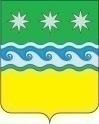 КАЗЕННОЕ УЧРЕЖДЕНИЕКОНТРОЛЬНО-СЧЁТНЫЙ ОРГАН ЗАВИТИНСКОГО РАЙОНА676870 г. Завитинск ул. Куйбышева, 44 тел. (41636) 22-8-80 E-mail: ksozavit@yandex.ruЗАКЛЮЧЕНИЕ № 56на проект решения «О внесении изменений в решение Албазинского сельского Совета народных депутатов Завитинского района Амурской области от 25.12.2020 № 77/29 «Об утверждении бюджета Албазинского сельсовета Завитинского района Амурской области на 2021 год и плановый период  2022-2023 годов (с учетом измененийот 26.02.2021 № 80/31, от 27.04.2021 № 86/33, от 16.09.2021 № 92/36)»08.11.2021  г.                                                                                 г. ЗавитинскЗаключение Контрольно-счётного органа Завитинского района на проект решения Албазинского сельского Совета народных депутатов Завитинского района Амурской области от 25.12.2020 № 77/29 «Об утверждении бюджета Албазинского сельсовета Завитинского района Амурской области на 2021 год и плановый период  2022-2023 годов (с учетом изменений от 26.02.2021 № 80/31,  от 27.04.2021№ 86/33, от  16.09.2021 № 92/36)» (далее- решение о бюджете на 2021 и плановый период 2022-2023 годов) подготовлено в соответствии с Бюджетным кодексом Российской Федерации, Положением «О бюджетном процессе в Албазинском сельсовете Завитинского района Амурской области», соглашением о передаче полномочий (части полномочий) по осуществлению внешнего муниципального финансового контроля № 1 от 25.12.2020,  Положением «О Контрольно-счётном органе Завитинского района».К проекту решения о внесении изменений в решение о бюджете на 2021 год и плановый период 2022-2023 годов представлена пояснительная записка с обоснованием предлагаемых изменений. Изменения, вносимые в решение о бюджете на 2021 год и плановый период 2022-2023 годов, обусловлены  необходимостью перераспределения бюджетных ассигнований между группами  целевых статей, видов расходов в пределах одной целевой статьи расходов бюджета поселения на 2021 год.По результатам экспертизы проекта решения Контрольно-счётный орган установил:1. Решением о бюджете на 2021 год и плановый период 2022-2023 годы в редакции (с учетом изменений от 26.02.2021 № 80/31, от 27.04.2021 № 86/33, от 16.09.2021 № 92/39) , были утверждены доходы бюджета 2021 года в сумме 6410,1тыс. рублей. 2. Решением о бюджете в последней редакции утверждены расходы бюджета на 2021 год в сумме  6433,2 тыс. рублей.  Изменения структуры расходов бюджета в разрезе функциональной классификации расходов представлены в таблице.Таблица тыс. рублей Предлагаемые изменения в проекте решения о бюджете на 2021 год в разрезе функциональной классификации расходов характеризуются тем, что бюджетные  ассигнования  администрации Албазинского сельсовета  планируется перераспределить между разделами классификации расходов,  в том числе:По разделу «Общегосударственные расходы» предлагается уменьшить расходы на 10,5 тыс. рублей, в том числе  по подразделу «Обеспечение функций главы муниципального образования» расходы уменьшить на 38,1 тыс. рублей в связи с прекращением полномочий главы Албазинского сельсовета с 24.09.2021 года, по подразделу  «Обеспечение функций исполнительных органов муниципальной власти» расходы увеличить на  27,6 тыс. рублей ( в том числе на оплату расходов на выплату персоналу в целях обеспечения выполнения функций муниципальными органами (фонд оплаты труда специалиста администрации) увеличить  на 24,9 тыс. рублей; на закупку товаров, работ, услуг на 2,7 тыс. рублей). По разделу «Национальная безопасность и правоохранительная деятельность» предлагается уменьшить расходы на 28,3 тыс. рублей по подразделу «Обеспечение пожарной безопасности» в связи  экономией, сложившейся по причине уменьшения цены договора на техническое обслуживание, планово-предупредительный ремонт охранно-пожарной сигнализации, системы оповещения и управления эвакуацией и расторжения договора на оказание услуг по исполнению требований ГОСТ Р 22.1.12-2005 «Структурирование системы мониторинга и управления инженерными системами зданий и сооружений» с 01 марта 2021 года.По разделу «Национальная экономика» предлагается уменьшить расходы на 3,0 тыс. рублей  по подразделу «Сельское хозяйство и рыболовство» на проведение мероприятий по уничтожению дикорастущей конопли в связи со сложившейся экономией.По разделу «Жилищно-коммунальное хозяйство» предлагается увеличить  расходы на  21,9 тыс. рублей, в том числе по подразделу   «Другие вопросы в области жилищно-коммунального хозяйства» на 21,9 тыс. рублей на оплату услуг  кочегара  в здании администрации.По разделу «Культура, кинематография»  предлагается увеличить расходы на 21,9 тыс. рублей  на оплату услуг кочегара в помещении сельского Дома культуры.По разделу «Физическая культура и спорт» уменьшить расходы на 2,0 тыс. рублей.3. Решением о бюджете на 2021 год (в последней редакции) утвержден дефицит бюджета Албазинского сельсовета  в сумме 23,1 тыс. рублей. Проектом решения о внесении изменений в решение о бюджете данная характеристика бюджета не меняется. Источником финансирования дефицита являются остатки денежных средств на счетах по учету денежных средств в сумме  23,1 тыс. рублей.В соответствии со статьей 92.1 Бюджетного кодекса РФ, предлагаемый к утверждению дефицит бюджета не  превышает  предельно  допустимых  размеров.Выводы: Проект решения, представленный в Контрольно-счетный орган Завитинского района  для дачи заключения на основании заключенного соглашения о передаче полномочий (части полномочий) по осуществлению внешнего муниципального финансового контроля № 1 от 25.12.2020, подготовлен в рамках действующего законодательства, содержит показатели, установленные пунктом 3 ст.184.1 БК РФ и ст.12 Положения о бюджетном процессе в Албазинском сельсовете.Контрольно-счётный орган Завитинского района считает возможным принятие решения «О внесении изменений в решение Албазинского сельского Совета народных депутатов Завитинского района Амурской области от 25.12.2020 № 77/29 «Об утверждении бюджета Албазинского сельсовета Завитинского района Амурской области на 2021 год и плановый период  2022-2023 годов (с учетом изменений от 26.02.2021 № 80/31, от 27.04.2021 № 86/33, от 16.09.2021 № 92/36)» в представленной редакции.  Председатель Контрольно-счётногооргана Завитинского района                                                       Е. К. КазадаеваРасходыУтверждено на 2021 годПроект решенияРезультат (+,-)Общегосударственные расходы1947,11936,6-10,5Национальная оборона115,9115,90,0Национальная безопасность и правоохранительная деятельность211,0182,7-28,3Национальная экономика480,7477,7-3,0Жилищно-коммунальное хозяйство1950,61972,5+21,9Культура, кинематография1684,91706,8+21,9Социальная политика41,041,00,0Физическая культура и спорт2,00,0-2,0Всего расходов6433,26433,20,0